Erzincan Defterdarlığı Muhakemat Müdürlüğü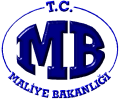 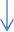 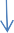 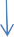 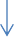 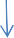 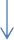 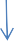 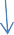 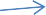 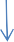 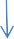 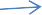 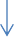 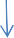 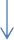 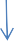 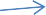 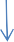 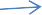 Naklen Atanma (Ayrılış) Süreci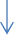 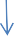 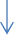 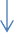 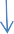 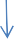 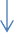 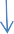 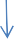 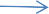 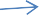 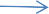 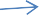 Erzincan Defterdarlığı Muhakemat MüdürlüğüNaklen Atanma (Ayrılış) SüreciEvrak Giriş Kaydının YapılmasıHazırlayan : Murat DEREBAŞIOnaylayan : Adem AKTÜRK/Muhakemat Müdür V.Evrak Giriş Kaydının YapılmasıMaaş İşlemleri SüreciHazırlayan : Murat DEREBAŞIOnaylayan : Adem AKTÜRK/Muhakemat Müdür V.NoAktivite AdıAktivite AçıklamasıTekrar SıklığıGerçekleştirenOnaylayanDanışılanAktarılan (Bilgi Verilen)KullanılanDoküman (Talimat, Prosedür, Form)Kullanılan Yazılım – EkranYetkinlik        (En fazla 5 adet)Sorumlu Kişinin Almış Olması Gereken Eğitim(ler)Tedarikçi Marifetiyle?1Evrak Giriş Kaydının YapılmasıEvrakın Görevlisi tarafından METOP sistemine girişi yapılarak kayıt numarasının alınmasıHer SeferindeEvrak Kayıt GörevlisiXXMuhakemat MüdürüxMETOPResmi YazışmaYazılı İletişimHayır2Tayin Talep Dilekçesinin Mutemetliğe Havale EdilmesiTayin talep yazısının Muhakemat Müdürü tarafından paraflanarak havale edilmesiHer SeferindeMuhakemat MüdürüXXMutemetlikxxPersonel Mevzuatı BilgisiPersonel MevzuatıHayır3Tayin Talebinin Mevzuat Yönündenİncelenmesi ve Değerlendirilmesi657 Sayılı Devlet Memurları Kanunu ve Maliye Bakanlığı Personeli Görevde Yükselme,Unvan Değişikliği ve Atama Yönetmeliği dikkate alınarak mutemetlik tarafından tayin talebinin incelenmesi ve tayin talebinde bulunan kişinin dosyasının çıkartılarak talebinHer SeferindeMutemetlikXXMuhakemat MüdürüxxMuhakeme (Teknik)Problem Çözme TeknikleriHayır4Tayin Talebinin Muhakemat Müdürün Onayına SunulmasıMevzuat yönünden tayin talebi uygun ise Mutemetlik tarafından personel dosyası ve tüm bilgilerle birlikte Muhakemat Müdürüne sözlü olarak tayinin yapılıp yapılmayacağının sorulmasıHer SeferindeMutemetlikXXMuhakemat MüdürüxxPersonel Mevzuatı BilgisiPersonel MevzuatıHayır5Tayin Teklif Yazısının HazırlanmasıMuhakemat Müdürü tarafından uygun görülen talep için tayin teklifinin Mutemetlik tarafından hazırlanmasıHer SeferindeMutemetlikXXXxxAtamaya İlişkin Mevzuat BilgisiAtama MevzuatıHayır6Tayin Teklif Yazısının Yetkili Mercii Tarafından İmzalanmasıTayin teklif yazısının Muhakemat Müdürü tarafından imzalanmasıHer SeferindeMutemetlikMuhakemat MüdürüXXxxProfesyonellik ve UzmanlıkProfesyonellik ve UzmanlıkHayır7Evrak Çıkış Kaydının YapılmasıEvrakın Görevlisi tarafından METOP sistemine girişi yapılarak kayıt numarasının alınmasıHer SeferindeEvrak Kayıt GörevlisiXXXxMETOPSistemli ÇalışmaPlanlama ve Organize EtmeHayır8Evrak Giriş Kaydının YapılmasıEvrakın Görevlisi tarafından METOP sistemine girişi yapılarak kayıt numarasının alınmasıHer SeferindeEvrak Kayıt GörevlisiXXMuhakemat MüdürüxMETOPYazılı İletişim ve RaporlamaYazılı İletişimHayır9Naklen Atama Onayının Mutemetliğe Havale EdilmesiNaklen Atama Onayının Muhakemat Müdürü tarafından mutemetliğe havale edilmesiHer SeferindeMuhakemat MüdürüxxMutemetlikxxBilgi Sistemi KullanmaBilgi Sistemi KullanmaHayır10Atama Onayının Dosyasında SaklanmasıAtama onayının bir nüshasının Mutemetlikte bulunan şahıs dosyasında saklanmasıHer SeferindeMutemetlikxxxxxArşiv YönetimiDoküman ve Arşiv YönetimiHayır11Atama Onayının Dilekçe Sahibine Tebliğ EdilmesiAtama onayının mutemetlik tarafından ilgilisine tebliğ edilmesiHer SeferindeMutemetlikxxİlgili PersonelxxAtamaya İlişkin Mevzuat BilgisiAtama MevzuatıHayır12Personel Nakil Bildiriminin HazırlanmasıAtaması yapılan personelin mutemetlik tarafından personel nakil bildiriminin hazırlanmasıHer SeferindeMutemetlikxxxPersonel Nakil BildirimixPersonel Özlük İşlemleri BilgisiPersonel Özlük İşlemleriHayır13Görevden ayrılış Yazısının HazırlanmasıPersonel Müdürlüğüne bildirilmek üzere göreden ayrılış yazısının mutemetlik tarafından hazırlanmasıHer SeferindeMutemetlikxxxxxİlişik Kesme Prosedürleri Bilgisiİlişik Kesme ProsedürleriHayır14Görevden ayrılış Yazısının Yetkili Mercii Tarafından İmzalanmasıGörevden ayrılış yazısının Muhakemat Müdürü tarafından imzalanmasıHer SeferindeMuhakemat MüdürüMuhakemat Müdürüxxxxİç Kontrol Mevzuatı BilgisiKontrol ve DenetimHayır15Evrak Çıkış Kaydının YapılmasıEvrakın Görevlisi tarafından METOP sistemine girişi yapılarak kayıt numarasının alınmasıHer SeferindeEvrak Kayıt GörevlisixxxxMETOPRutin İşlere UyumBireysel Motivasyon ve Performans TeknikleriHayır16Maaş İşlemleriMutemetlik tarafından ilgili personelin, Say2000i, SGB ve SGK sistemlerinden ayrılışının yapılmasıHer SeferindeMutemetlikxxxxSGB / SGK /Say2000iMuhasebe Uygulama Yazılımı Kullanım BilgisiMuhasebe Uygulama Yazılımı Kullanım BilgisiHayır17Tayin Talebi Red Yazısının HazırlanmasıMutemetlik tarafından Muhakemat Müdürünün sözlü onayına sunulan atama talebinin yasalmevzuata uygun olsa da çalıştığı yerdeki iş durumu vs. nedenlerle Muhakemat Müdürü tarafından atama talebinin uygun görülmemesi halinde mutemetlik tarafından tayin talebi red yazısının yazılmasıHer SeferindeMutemetlikxxxxxVeri YönetimiVeri Toplama ve Analiz TeknikleriHayır18Tayin Talebi Red Yazısının Yetkili Mercii Tarafından İmzalanmasııTayin talebi red yazısının Muhakemat Müdürü tarafından imzalanması.Her SeferindeMuhakemat MüdürüMuhakemat MüdürüxxxxTemsil Yeteneğiİletişim Becerilerinin Geliştirilmesi19Evrak Çıkış Kaydının YapılmasıEvrakın Görevlisi tarafından METOP sistemine girişi yapılarak kayıt numarasının alınmasıHer SeferindeEvrak Kayıt GörevlisixxxxMETOPYazışma ve Belge YönetimiDoküman ve Arşiv Yönetimi20Zimmetli Demirbaşların Teslim AlınmasıTaşınır Kayıt ve Kontrol Yetkilisi tarafından ayrılışı yapılan personele zimmetli demirbaşlar kontrol edilerek teslim alınırHer SeferindeTaşınır Kayıt YetkilisixxMutemetlikxxTaşınır Mal Mevzuatı BilgisiTaşınır Mal MevzuatıHazırlayan: Murat DEREBAŞIHazırlayan: Murat DEREBAŞIHazırlayan: Murat DEREBAŞIOnaylayan: Adem AKTÜRK/Muhakemat Müdür V.Onaylayan: Adem AKTÜRK/Muhakemat Müdür V.Onaylayan: Adem AKTÜRK/Muhakemat Müdür V.Onaylayan: Adem AKTÜRK/Muhakemat Müdür V.Onaylayan: Adem AKTÜRK/Muhakemat Müdür V.